Конспект интегрированного занятия по ОО «Коммуникация» для детей старшей группы на тему  «Моя любимая бабушка»Интеграция образовательных областей: «Познание», «Коммуникация», «Физическая культура», «Чтение художественной литературы», «Художественное творчество»Виды детской деятельности: познавательная, коммуникативная, двигательная, игровая, восприятие художественной литературы, продуктивная.Цели: Обучать детей составлению рассказа на тему «Моя любимая бабушка». Учить придумывать сюжет рассказа с опорой на наглядный материал, учить рассказывать последовательно, грамматически правильно, по плану. Развивать связную речь, закреплять умение создавать декоративный рисунок. Воспитывать доброе, уважительное отношение к бабушке.Материал и оборудование: сюжетная картинка «семья», фотографии бабушек; мячи, карточки, бумага, кисти, гуашь.Содержание НОДОрганизационный момент- Сядет тот, кто назовет имя мамы, папы.Вводное слово воспитателя- Сегодня мы с вами поговорим о семье. Семья – это ребенок, его родители – мама и папа, дедушка и бабушка, братья и сестры. Скажите, сколько человек в вашей семье?Как зовут маму, папу, сестру, брата, бабушку, дедушку?Кто  ты маме (папе, бабушке, дедушке)?Кто в твоей семье самый младший? Самый старший? - Ребята, сейчас идет месяц октябрь. В нашей Республике этот месяц объявлен месяцем пожилых людей. Это значит, мы должны чаще уделять внимание пожилым людям, любить их, заботиться, помогать, радовать их всегда. А вы знаете, кто такие пожилые люди? Ответить на этот вопрос поможет вам загадка:Я вам загадаю загадку,А вы разгадайте ее:Кто ставит на пятку заплатку?Кто чинит и гладит белье?Кто дом поутру прибирает,Разводит большой самовар,Кто с младшей сестренкой играетИ водит гулять на бульвар?Чьи волосы снега белее,А руки в морщинах, сухи?Кого я люблю и жалею,О ком сочиняю стихи?(Бабушка)- Правильно, это бабушка. Пожилыми людьми называют стареньких бабушек и дедушек.3. Дидактическая игра «Подбери признак»- Ребята, а вы любите свою бабушку? А какая она? (Дети встают в круг, воспитатель кидает каждому мяч) - Добрая, ласковая, заботливая, трудолюбивая, и т.д.4. Составление рассказа «Моя любимая бабушка»- А сейчас давайте составим рассказ о своей любимой бабушке с опорой на картинки-схемы.(Дети составляют рассказ по схеме)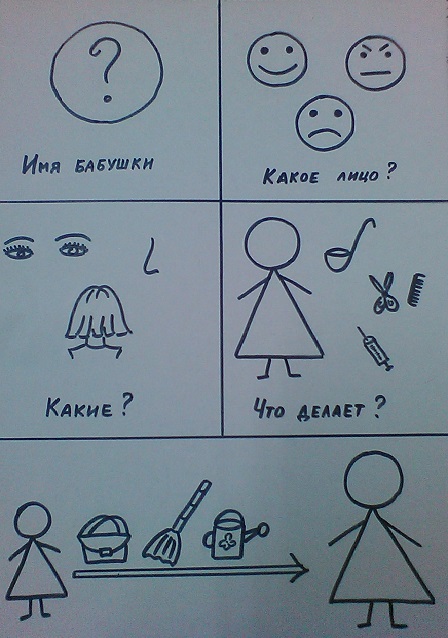 5. Физминутка - Ребята, давайте немного отдохнем, и не только расскажем, но и покажем, как вы помогаете бабушкам.Я дома бабушке помогаю(дети стоят в кругу)Пол мету, носки стираю,(имитируют движения)Время зря я не теряюЯ с собакою гуляю.(берут мяч, ударяют им о пол одной рукой – это собака)Перемою всю посуду,(имитируют движения)Отдыхать потом я буду.(сели за столы) 6.  Рисование «Салфетка для бабушек»- Ребята, любите своих бабушек, уважайте их, чаще радуйте своим вниманием и подарками. Давайте украсим узорами салфетки и подарим нашим бабушкам. (Дети украшают салфетку)7. Итог - Наше занятие подходит к концу. О чем мы сегодня говорили?В заключении занятия мне хочется прочитать вам стихотворение: Любят бабушек все дети,Дружат с нею малыши.Всех мы бабушек на светеПоздравляем от души!